                   MedVed Integrative Medicine and Acupuncture Clinic               10951 SORRENTO VALLEY RD 1-d san diego ca 92121      phone: 619-354-0455                                                  Acupuncture • auricular acupuncture • Cuppung/ massage • REIKI • electric acupuncture • herbs • IASTM • TUI NA                   AUTHORIZATION TO USE OR DISCLOSE PROTECTED HEALTH INFORMATIONThis authorization may be used to permit a covered entity (as such term is defined by HIPAA and applicable CA law) to use or disclose an individual’s protected health information. Individuals completing this form should read the form in its entirety before signing and complete all the sections that apply to their decisions relating to the use or disclosure of their protected health information.The individual signing this form agrees and acknowledges as follows:Voluntary Authorization: This authorization is voluntary. Treatment, payment, enrollment or eligibility for benefits (as applicable) will not be conditioned upon my signing of this authorization form.Signature Authorization: I have read this form and agree to the uses and disclosure of the information as described.  SIGNATURES:Patient/Legal Representative: _______________________________________    Date:_____/________/________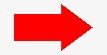 If Legal Representative, relationship to Patient:  ____________________________________________Witness (optional): ______________________________________        Date: ____/_____/_____ A minor individual's signature is required for the release of certain types of information, including for example, the release of information related to certain types of reproductive care, sexually transmitted diseases, and drug, alcohol or substance abuse, and mental health treatment.Signature of Minor (if applicable): ____________________________________ Date: _____/_____/______Information regarding patient for whom authorization is made:Full Name: _________________________________________________________________________Other Name(s) Used: _____________________________ Date of Birth: ______________Address:__________________________________________________________________City:________________________________     State:______          Zip Code:____________Phone: (_____)_______________________ Email (Optional): _______________________Information regarding patient for whom authorization is made:Full Name: _________________________________________________________________________Other Name(s) Used: _____________________________ Date of Birth: ______________Address:__________________________________________________________________City:________________________________     State:______          Zip Code:____________Phone: (_____)_______________________ Email (Optional): _______________________Information regarding health care provider or health care entity authorized to disclose this information:Name: _________________________________________________________________________Address:__________________________________________________________________City:________________________________     State:______          Zip Code:____________Phone: (_____)_______________________      Fax: (_____)_________________________Information regarding health care provider or health care entity authorized to disclose this information:Name: _________________________________________________________________________Address:__________________________________________________________________City:________________________________     State:______          Zip Code:____________Phone: (_____)_______________________      Fax: (_____)_________________________Information regarding person or entity who can receive and use this information:Name: ___________________________________________________________________Address:__________________________________________________________________City:________________________________     State:______          Zip Code:____________Phone: (_____)_______________________      Fax: (_____)_________________________Information regarding person or entity who can receive and use this information:Name: ___________________________________________________________________Address:__________________________________________________________________City:________________________________     State:______          Zip Code:____________Phone: (_____)_______________________      Fax: (_____)_________________________                                                       Specific information to be disclosed:□ Medical Record from (insert date) _______________to (insert date) ___________________□ Entire Medical Record, including patient histories, office notes (except psychotherapy notes), test results, radiology studies, films, referrals, consults, billing records, insurance records, and records received from other health care providers.□ Other: ____________________________________________________________________________                                                       Specific information to be disclosed:□ Medical Record from (insert date) _______________to (insert date) ___________________□ Entire Medical Record, including patient histories, office notes (except psychotherapy notes), test results, radiology studies, films, referrals, consults, billing records, insurance records, and records received from other health care providers.□ Other: ____________________________________________________________________________Include: (Indicate by Initialing)________ Drug, Alcohol or Substance Abuse Records________ Mental Health Records (Except Psychotherapy Notes)________ HIV/AIDS-Related Information (Including HIV/AIDS Test Results)________ Genetic Information (Including Genetic Test Results)Reason for release of information:   (Choose all that Apply)□ Treatment/Continuing Medical Care□ Personal Use□ Billing or Claims□ Insurance□ Legal Purposes□ Disability Determination□ School□ Employment□ Other (Specify): ___________________